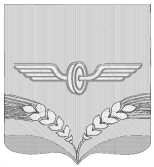 АДМИНИСТРАЦИЯ СОВЕТСКОГО РАЙОНА КУРСКОЙ ОБЛАСТИ П О С Т А Н О В Л Е Н И Е от  21.11.2023 №  1104п. КшенскийО внесении изменений в Административный регламент Администрации Советского района Курской области по предоставлению муниципальной услуги «Предоставление земельных участков, находящихся в собственности муниципального района и (или) государственная собственность на которые не разграничена, расположенных на территории сельского поселения, входящего в состав муниципального района, отдельным категориям граждан в собственность бесплатно», утвержденный постановлением Администрации Советского района от 19.10.2020 №787 В соответствии с Федеральным законом от 27 июля 2010 года № 210-ФЗ «Об организации предоставления государственных и муниципальных услуг», Законом Курской области от 21.08.2023 №70-ЗКО «О внесении изменений в Закон Курской области «О бесплатном предоставлении в собственность отдельным категориям граждан земельных участков на территории Курской области» и постановлением Администрации Советского района Курской области от 02.06.2022 № 629 «Об утверждении Порядка разработки и утверждения административных регламентов предоставления муниципальных услуг», Администрация Советского района Курской области ПОСТАНОВЛЯЕТ:1. Внести следующие  изменения в Административный регламент Администрации Советского района Курской области по предоставлению муниципальной услуги «Предоставление земельных участков, находящихся в собственности муниципального района и (или) государственная собственность на которые не разграничена, расположенных на территории сельского поселения, входящего в состав муниципального района, отдельным категориям граждан в собственность бесплатно», утвержденный постановлением Администрации Советского района от 19.10.2020 №787:1.1. Первый абзац подраздела 1.2 изложить в новой редакции:«1.Земельные участки, находящиеся в государственной или муниципальной собственности, на территории Курской области предоставляются в соответствии с Законом Курской области от 21.09.2011 №74-ЗКО «О бесплатном предоставлении в собственность отдельным категориям граждан земельных участков на территории Курской области» бесплатно без торгов и предварительного согласования предоставления земельного участка в собственность граждан Российской Федерации, признанных нуждающимися в жилых помещениях по основаниям, предусмотренным жилищным законодательством, и относящихся к категориям граждан, определенным настоящим подразделом.Для граждан, указанных в пунктах 1, 2, 6, 7 настоящего подраздела, признание нуждающимися в улучшении жилищных условий по основаниям, предусмотренным жилищным законодательством, не является обязательным.Земельный участок в соответствии с настоящим Законом предоставляется:1) указанному в пунктах 1 - 5.1 настоящего подраздела гражданину, постоянно проживающему на территории Курской области не менее пяти лет;2) указанному в пункте 6 настоящего подраздела гражданину, зарегистрированному на день завершения своего участия в специальной военной операции по месту жительства, а при отсутствии такой регистрации - по месту пребывания, на территории Курской области;3) членам семьи указанного в пункте 6 настоящего подраздела военнослужащего, лица, погибшего (умершего) вследствие увечья (ранения, травмы, контузии) или заболевания, полученного им в ходе участия в специальной военной операции, зарегистрированного на день завершения своего участия в специальной военной операции по месту жительства, а при отсутствии такой регистрации - по месту пребывания, на территории Курской области.».1.2 в первом абзаце п.2 подраздела 1.2 слова «возраста 18 лет», заменить словами «возраста, указанного в пункте 1 настоящего подраздела». 1.3 подраздел  1.2  регламента дополнить пунктами 6 и 7 следующего содержания:«6) военнослужащим, лицам, заключившим контракт о пребывании в добровольческом формировании, содействующем выполнению задач, возложенных на Вооруженные Силы Российской Федерации, и лицам, проходящим (проходившим) службу в войсках национальной гвардии Российской Федерации и имеющим специальные звания полиции, удостоенным звания Героя Российской Федерации или награжденным орденами Российской Федерации за заслуги, проявленные в ходе участия в специальной военной операции, и являющимся ветеранами боевых действий;7) членам семей указанных в пункте 6 настоящего подраздела военнослужащих и лиц, погибших (умерших) вследствие увечья (ранения, травмы, контузии) или заболевания, полученных ими в ходе участия в специальной военной операции.»;1.4. подраздел  1.2  регламента дополнить пунктом 2 следующего содержания:           «2.К членам семей указанных в пункте 6 настоящего подраздела военнослужащих и лиц, погибших (умерших) вследствие увечья (ранения, травмы, контузии) или заболевания, полученных ими в ходе участия в специальной военной операции, относятся:          1) супруга (супруг), состоявшая (состоявший) в зарегистрированном браке с погибшим (умершим) на день его гибели (смерти) и не вступившая (вступивший) в повторный брак;          2) несовершеннолетние дети, дети старше 18 лет, ставшие инвалидами до достижения ими возраста 18 лет, дети в возрасте до 23 лет, обучающиеся по основным образовательным программам в общеобразовательных организациях, профессиональных образовательных организациях, образовательных организациях высшего образования по очной форме обучения;           3) родители (в случае отсутствия лиц, указанных в пунктах 1 и 2 настоящей части, либо их отказа от получения земельного участка).».           1.5. Пункт 2.6. изложить в новой редакции следующего содержания:            «2.6.Исчерпывающий перечень документов, необходимых в соответствии с нормативными правовыми актами для предоставления муниципальной услуги и услуг, которые являются необходимыми и обязательными для предоставления муниципальной  услуги, подлежащих представлению заявителем, способы их получения заявителем, в том числе в электронной форме, порядок их представления 2.6.1. Для постановки на учет в качестве лица, имеющего право на предоставление земельного участка в собственность бесплатно заявитель представляет в орган учета следующие документы:1) заявление, в котором указываются цель предоставления земельного участка, контактный номер телефона, адрес для направления заявителю соответствующих документов и извещений;2)  документ, удостоверяющий личность заявителя;3) документ, подтверждающий принятие на учет в качестве нуждающегося в жилом помещении, предоставляемом по договорам социального найма, за исключением граждан, указанных в пунктах 1, 2, 6, 7 части 1 подраздела 1.2. настоящего Административного регламента,  в соответствии с Жилищным кодексом Российской Федерации и Законом Курской области «О порядке ведения органами местного самоуправления учета граждан в качестве нуждающихся в жилых помещениях, предоставляемых по договорам социального найма», выданный не ранее чем за 14 дней до даты подачи заявления;4) согласие заявителя на обработку персональных данных в соответствии с Федеральным законом от  27 июля 2006 года №  152-ФЗ «О персональных данных».5) документы указанные в пункте 2.6.2.2.6.2. . Отдельные категории граждан в дополнение к указанным в пункте 2.6.1  документам представляют следующие документы:1) заявители, обладающие правом на бесплатное предоставление земельных участков в соответствии с пунктами 1, 2 части 1 подраздела 1.2:а) копии свидетельств о рождении детей, выданных компетентными органами иностранного государства, и их нотариально удостоверенный перевод на русский язык (в случае регистрации рождения детей за пределами Российской Федерации) и копии паспортов детей, указанных в пунктах 1, 2 части 1 подраздела 1.2;б) копию свидетельства об усыновлении (удочерении) в случае наличия усыновленного (удочеренного) ребенка;в) документ, подтверждающий принятие на учет в качестве нуждающегося в жилом помещении, предоставляемом по договорам социального найма в соответствии с Жилищным кодексом Российской Федерации и Законом Курской области "О порядке ведения органами местного самоуправления учета граждан в качестве нуждающихся в жилых помещениях, предоставляемых по договорам социального найма", выданный не ранее чем за 14 дней до даты подачи заявления, - в случае подтверждения права на предоставление земельного участка во внеочередном порядке;г) выписку из домовой книги, или копию лицевого счета, или иной документ, содержащий сведения о постоянном проживании на территории Курской области не менее пяти лет, выданный органом (должностным лицом), уполномоченным на осуществление регистрации по месту жительства, за исключением граждан, указанных в пункте 2 части 1 подраздела 1.2;д) справку образовательной организации, подтверждающую обучение ребенка по основным образовательным программам в образовательной организации, указанной в пункте 1 части 1 подраздела 1.2, - для детей в возрасте от 18 до 23 лет, обучающихся по очной форме обучения, за исключением граждан, указанных в пункте 2 части 1 подраздела 1.2.е) копию договора (договоров) о приемной семье, в случае наличия в семье детей, переданных на воспитание в приемную семью, за исключением граждан, указанных в пункте 2 части 1 подраздела 1.2;ж) копию документа, удостоверяющего личность супруга (супруги) заявителя (для заявителей, состоящих в браке);з) копию свидетельства о заключении брака, выданного компетентными органами иностранного государства, и его нотариально удостоверенный перевод на русский язык (для заявителей, состоящих в браке, в случае заключения брака за пределами Российской Федерации);2) заявители, обладающие правом на бесплатное предоставление земельных участков в соответствии с пунктами 3, 3.1 части 1 подраздела 1.2:а) копию свидетельства о заключении брака, выданного компетентными органами иностранного государства, и его нотариально удостоверенный перевод на русский язык (в случае заключения брака за пределами Российской Федерации) - для полной семьи;б) копию свидетельства о рождении ребенка (детей), выданного компетентными органами иностранного государства, и его нотариально удостоверенный перевод на русский язык (в случае регистрации рождения ребенка (детей) за пределами Российской Федерации) - для неполной семьи;в) копию свидетельства об усыновлении (удочерении) в случае наличия усыновленного (удочеренного) ребенка - для неполной семьи;3) заявители, обладающие правом на бесплатное предоставление земельных участков в соответствии с пунктом 4 части 1 подраздела 1.2:а) документы, подтверждающие факт уничтожения жилого помещения в результате чрезвычайной ситуации природного или техногенного характера;б) выписки из Единого государственного реестра недвижимости о правах отдельного лица на имевшиеся (имеющиеся) у него объекты недвижимости, в отношении заявителя и совместно проживающих с ним членов семьи;4) заявители, обладающие правом на бесплатное предоставление земельных участков в соответствии с пунктами 5, 5.1 части 1 подраздела 1.2:а) копию свидетельства о рождении ребенка, выданного компетентными органами иностранного государства, и его нотариально удостоверенный перевод на русский язык (в случае регистрации рождения ребенка за пределами Российской Федерации);б) копию свидетельства об усыновлении (удочерении) в случае наличия усыновленного (удочеренного) ребенка;в) справку федерального государственного учреждения медико-социальной экспертизы об установлении ребенку инвалидности в форме документа на бумажном носителе или в форме электронного документа, только в случае отсутствия соответствующих сведений в федеральном реестре инвалидов, за исключением заявителей, обладающих правом на бесплатное предоставление земельных участков в соответствии с пунктом 5.1 части 1 подраздела 1.2;г) копию договора о приемной семье, в случае наличия в семье ребенка-инвалида, переданного на воспитание в приемную семью, за исключением заявителей, обладающих правом на бесплатное предоставление земельных участков в соответствии с пунктом 5.1 части 1 подраздела 1.2;д) копию документа, удостоверяющего личность супруга (супруги) заявителя (для заявителей, состоящих в браке);е) копию свидетельства о заключении брака, выданного компетентными органами иностранного государства, и его нотариально удостоверенный перевод на русский язык (для заявителей, состоящих в браке, в случае заключения брака за пределами Российской Федерации);5) заявители, обладающие правом на бесплатное предоставление земельных участков в соответствии с пунктом 6 части 1 подраздела 1.2:а) копию документа, подтверждающего статус военнослужащего, лица, заключившего контракт о пребывании в добровольческом формировании, содействующем выполнению задач, возложенных на Вооруженные Силы Российской Федерации, а также лица, проходящего (проходившего) службу в войсках национальной гвардии Российской Федерации и имеющего специальное звание полиции;б) копию удостоверения Героя Российской Федерации или копию документа, подтверждающего награждение орденами Российской Федерации за заслуги, проявленные в ходе участия в специальной военной операции;в) копию удостоверения ветерана боевых действий;г) документ, подтверждающий регистрацию на территории Курской области по месту пребывания на день завершения участия в специальной военной операции (в случае отсутствия регистрации на территории Курской области по месту жительства);6) заявители, обладающие правом на бесплатное предоставление земельных участков в соответствии с пунктом 7 части 1 подраздела 1.2:а) документы, предусмотренные пунктом 6 настоящей части;б) копию свидетельства о рождении ребенка (детей), выданного компетентными органами иностранного государства, и его нотариально удостоверенный перевод на русский язык (в случае регистрации рождения ребенка (детей) за пределами Российской Федерации) и копию паспорта ребенка (детей) - при подаче заявления гражданином, указанным в пунктах 1, 2 части 2 подраздела 1.2;в) копию свидетельства об усыновлении (удочерении) в случае наличия усыновленного (удочеренного) ребенка (детей) - при подаче заявления гражданином, указанным в пунктах 1, 2 части 2 подраздела 1.2;г) копию свидетельства о заключении брака с гражданином, указанным в пункте 6 части 1 подраздела 1.2, выданного компетентными органами иностранного государства, и его нотариально удостоверенный перевод на русский язык (в случае заключения брака за пределами Российской Федерации) - при подаче заявления гражданином, указанным в пункте 1 части 2 подраздела 1.2;д) справку образовательной организации, подтверждающую обучение ребенка в возрасте до 23 лет в образовательной организации, указанной в пункте 2 части 2 подраздела 1.2 (для детей в возрасте до 23 лет, обучающихся по основным образовательным программам в общеобразовательных организациях, профессиональных образовательных организациях, образовательных организациях высшего образования по очной форме обучения), - при подаче заявления гражданином, указанным в пунктах 1, 2 части 2 подраздела 1.2;е) справку федерального государственного учреждения медико-социальной экспертизы, подтверждающую факт установления ребенку старше 18 лет, ставшему инвалидом до достижения им возраста 18 лет, инвалидности с детства, в форме документа на бумажном носителе или в форме электронного документа, только в случае отсутствия соответствующих сведений в федеральном реестре инвалидов (для детей старше 18 лет, ставших инвалидами до достижения ими возраста 18 лет) - при подаче заявления гражданином, указанным в пунктах 1, 2 части 2 подраздела 1.2;ж) копию свидетельства о смерти гражданина, указанного в пункте 6 части 1 подраздела 1.2, выданного компетентными органами иностранного государства, и его нотариально удостоверенный перевод на русский язык (в случае регистрации смерти за пределами Российской Федерации);з) копию документа, подтверждающего гибель (смерть) гражданина, указанного в пункте 6 части 1 подраздела 1.2, вследствие увечья (ранения, травмы, контузии) или заболевания, полученного им в ходе участия в специальной военной операции;и) копию свидетельства о рождении гражданина, указанного в пункте 6 части 1 подраздела 1.2, выданного компетентными органами иностранного государства, и его нотариально удостоверенный перевод на русский язык (в случае регистрации рождения гражданина за пределами Российской Федерации) - при подаче заявления гражданином, указанным в пункте 3 части 2 подраздела 1.2;к) копию свидетельства о смерти супруги (супруга) гражданина, указанного (указанной) в пункте 6 части 1 подраздела 1.2, выданного компетентными органами иностранного государства, и его нотариально удостоверенный перевод на русский язык (в случае регистрации смерти за пределами Российской Федерации) - при подаче заявления гражданином, указанным в пунктах 2, 3 части 2 подраздела 1.2;л) копию свидетельства о расторжении брака, выданного компетентными органами иностранного государства, и его нотариально удостоверенный перевод на русский язык (в случае регистрации расторжения брака за пределами Российской Федерации) - при подаче заявления гражданином, указанным в пунктах 2, 3 части 2 подраздела 1.2.             2.6.3. Указанные документы представляются в нотариально заверенных копиях, копиях,  заверенных органами, выдавшими данные документы в установленном порядке,  или копиях с одновременным представлением оригинала. 2.6.4. При подаче заявления при личном приеме заявитель предъявляет подлинники  документов для удостоверения подлинности прилагаемых к заявлению копий (за исключением копий, удостоверенных нотариально или заверенных органами, выдавшими данные документы в установленном порядке).2.6.5. При направлении документов почтовым отправлением  прилагаемые копии документов  должны быть  нотариально заверены  или заверены органами, выдавшими данные документы в установленном порядке).2.6.6. Подчистки, приписки, зачеркнутые слова  и исправления в документах   не допускаются, за исключением исправлений, скрепленных печатью и заверенных подписью уполномоченного должностного лица.  Заполнение заявления и документов карандашом не допускается. Документы не должны иметь  повреждений, не позволяющих однозначно истолковать их содержание.».           1.6. Пункты 2.10.2.2 и 2.10.2.3 подраздела 2.10 изложить в новой редакции:            «2.10.2.2. Заявитель снимается с учета на основании решения Администрации в следующих случаях:1) подачи им заявления о снятии с учета;2) утраты им оснований, указанных в настоящем Законе, дающих ему право получения в собственность земельного участка для индивидуального жилищного строительства или ведения личного подсобного хозяйства (приусадебный земельный участок), за исключением:а) заявителя, обладающего правом на бесплатное предоставление земельных участков в соответствии с пунктом 1 части 1 подраздела 1.2, дети которого достигли указанного в пункте 1 части 1 подраздела 1.2 возраста после постановки на учет в качестве лиц, имеющих право на предоставление земельных участков в собственность бесплатно, земельные участки которому не предлагались в соответствии с  Законом  Курской области от 21.09.2011 №74-ЗКО «О бесплатном предоставлении в собственность отдельным категориям граждан земельных участков на территории Курской области»;б) семьи, обладающей правом на бесплатное предоставление земельных участков в соответствии с пунктом 3 части 1 подраздела 1.2, в которой один из супругов (оба супруга) либо родитель в неполной семье достиг возраста 35 лет после постановки на учет в качестве лиц, имеющих право на предоставление земельных участков в собственность бесплатно, земельные участки которой не предлагались в соответствии с Законом  Курской области от 21.09.2011 №74-ЗКО «О бесплатном предоставлении в собственность отдельным категориям граждан земельных участков на территории Курской области»;в) семьи, обладающей правом на бесплатное предоставление земельных участков в соответствии с пунктом 5 части 1 подраздела 1.2, в которой ребенок-инвалид достиг 18-летнего возраста после постановки на учет в качестве лиц, имеющих право на предоставление земельных участков в собственность бесплатно, земельные участки которой не предлагались в соответствии с Законом  Курской области от 21.09.2011 №74-ЗКО «О бесплатном предоставлении в собственность отдельным категориям граждан земельных участков на территории Курской области»;3) выезда на постоянное место жительства в другой субъект Российской Федерации или страну, за исключением граждан, указанных в пунктах 6, 7 части 1 подраздела 1.2;4) получения им в собственность бесплатно земельного участка для целей, предусмотренных частью 2 статьи 2 подраздела 1.2, на территории Курской области;5) выявления в представленных документах, послуживших основанием для постановки на учет, сведений, не соответствующих действительности;6) двукратного представления отказа от предложенного земельного участка и (или) непредставления согласия на получение предложенного земельного участка в срок, указанный в части 15 статьи 6 Законом  Курской области от 21.09.2011 №74-ЗКО «О бесплатном предоставлении в собственность отдельным категориям граждан земельных участков на территории Курской области»;7) получения единовременной компенсационной выплаты взамен предоставления земельного участка в собственность бесплатно в соответствии с Законом  Курской области от 21.09.2011 №74-ЗКО «О бесплатном предоставлении в собственность отдельным категориям граждан земельных участков на территории Курской области».2.10.2.3. Основаниями для отказа в предоставлении в собственность бесплатно земельного участка являются:1) непредставление гражданином документов, указанных в части 16 настоящей статьи;2) представление согласия на получение предложенного земельного участка лицом, не уполномоченным гражданином на осуществление таких действий;3) предоставление гражданину на дату принятия решения земельного участка в собственность бесплатно в соответствии с Законом  Курской области от 21.09.2011 №74-ЗКО «О бесплатном предоставлении в собственность отдельным категориям граждан земельных участков на территории Курской области»;4) утрата гражданином оснований, указанных в подразделе 1.2, дающих ему право получения в собственность бесплатно земельного участка, за исключением:а) заявителя, обладающего правом на бесплатное предоставление земельных участков в соответствии с пунктом 1 части 1 подраздела 1.2, дети которого достигли указанного в пункте 1 части 1 подраздела 1.2 возраста, земельные участки которому не предлагались в соответствии с Законом  Курской области от 21.09.2011 №74-ЗКО «О бесплатном предоставлении в собственность отдельным категориям граждан земельных участков на территории Курской области»;б) семьи, обладающей правом на бесплатное предоставление земельных участков в соответствии с пунктом 3 части 1 подраздела 1.2, в которой один из супругов (оба супруга) либо родитель в неполной семье достиг возраста 35 лет, земельные участки которой не предлагались в соответствии с Законом  Курской области от 21.09.2011 №74-ЗКО «О бесплатном предоставлении в собственность отдельным категориям граждан земельных участков на территории Курской области»;в) семьи, обладающей правом на бесплатное предоставление земельных участков в соответствии с пунктом 5 части 1 подраздела 1.2, в которой ребенок-инвалид достиг 18-летнего возраста, земельные участки которой не предлагались в соответствии с Законом  Курской области от 21.09.2011 №74-ЗКО «О бесплатном предоставлении в собственность отдельным категориям граждан земельных участков на территории Курской области».».2.Постановление вступает в силу со дня его подписания и подлежит опубликованию на официальном сайте муниципального района «Советский район» Курской области.Глава Советского районаКурской области	                                                                                                      В.М.Жилинков